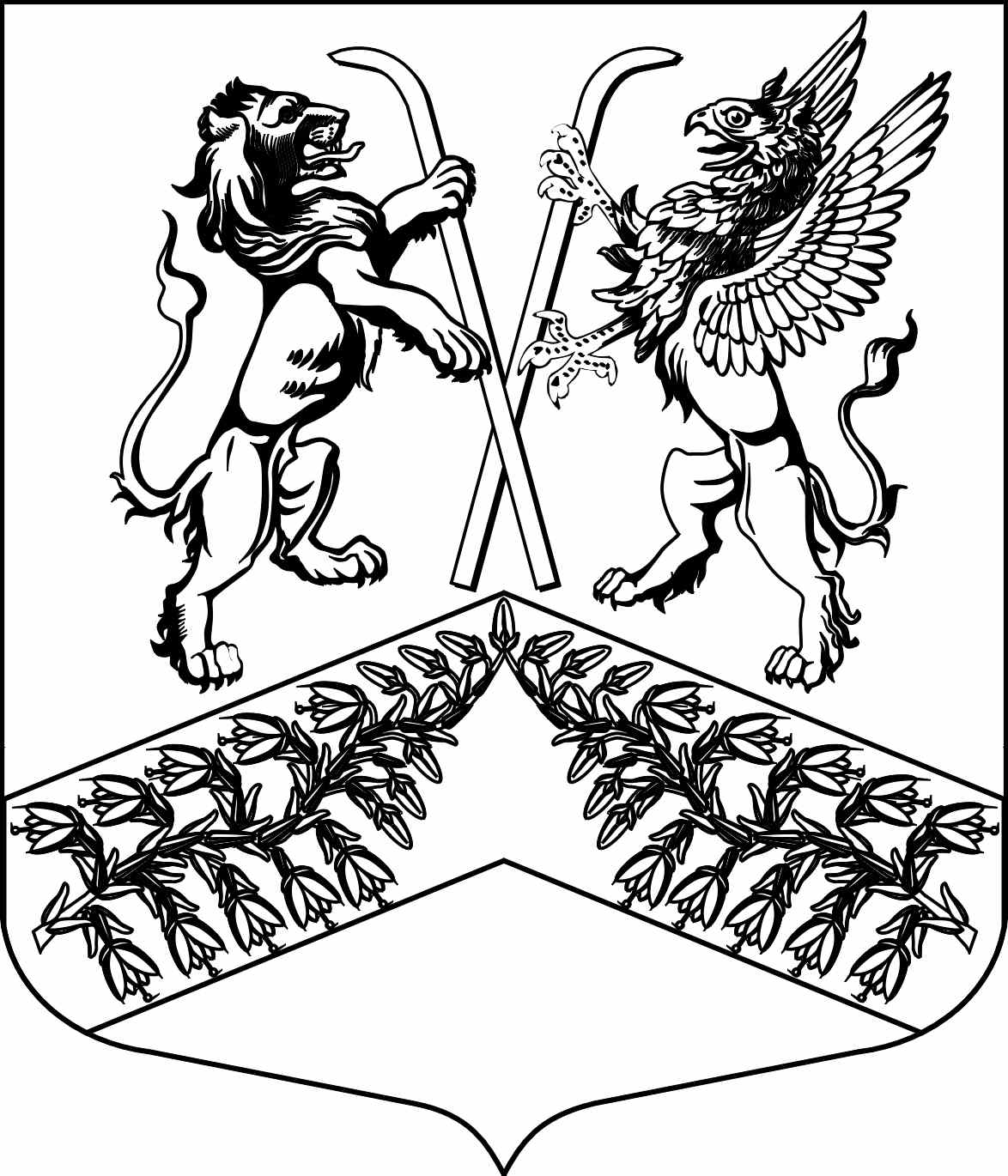 И З Б И Р А Т Е Л Ь Н А Я    К О М И С С И Ямуниципального образования«Юкковское сельское поселение»Всеволожского муниципального района Ленинградской областиР Е Ш Е Н И Е____27.08.2021____                                                              №  ___233___                   дер. ЮккиО порядке осуществления контроля за изготовлением избирательных бюллетеней при проведении дополнительных выборов депутатов совета депутатов муниципального образования «Юкковское сельское поселение» Всеволожского муниципального района Ленинградской области четвертого созыва по Юкковским одномандатным избирательным округам № 2, № 3, № 4, № 5, № 8, № 9 19 сентября 2021 годаВ соответствии с частью 4 статьи 63 Федерального закона от 12.06.2002 № 67-ФЗ «Об основных гарантиях избирательных прав и права на участие в референдуме граждан Российской Федерации», частью 2 статьи 46 областного закона Ленинградской области от 15.03.2012 № 20-оз «О муниципальных выборах в Ленинградской области» избирательная комиссия муниципального образования «Юкковское сельское поселение» Всеволожского муниципального района Ленинградской области р е ш и л а:1. Утвердить Порядок изготовления и доставки избирательных бюллетеней для голосования на дополнительных выборах депутатов совета депутатов муниципального образования «Юкковское сельское поселение» Всеволожского муниципального района Ленинградской области четвертого созыва по Юкковским одномандатным избирательным округам № 2, № 3, № 4, № 5, № 8, № 9 19 сентября 2021 года, а также осуществления контроля за их изготовлением и доставкой согласно приложению.2. Назначить ответственным лицом для контроля за изготовлением и доставкой избирательных бюллетеней для голосования на дополнительных выборах депутатов совета депутатов муниципального образования «Юкковское сельское поселение» Всеволожского муниципального района Ленинградской области четвертого созыва по Юкковским одномандатным избирательным округам № 2, № 3, № 4, № 5, № 8, № 9 19 сентября 2021 года Кошнякову Александру Николаевну, председателя избирательной комиссии.3. Разместить настоящее решение на официальном сайте МО «Юкковское сельское поселение» в сети Интернет www.ykki.ru.Председатель избирательной комиссии               _______________             А.Н. КошняковаСекретарь  избирательной комиссии                    _______________               Е.И. ШишкинаПриложениеУтвержденоРешением Избирательной комиссии муниципального образования«Юкковское сельское поселение»от ____27.08.2021____ № ___233___ПОРЯДОКизготовления и доставки избирательных бюллетеней для голосования на дополнительных выборах депутатов совета депутатов муниципального образования «Юкковское сельское поселение» Всеволожского муниципального района Ленинградской области четвертого созыва по Юкковским одномандатным избирательным округам № 2, № 3, № 4, № 5, № 8, № 9 19 сентября 2021 года года, а также осуществления контроля за их изготовлением и доставкой1. Общие положения1.1. Порядок изготовления и доставки избирательных бюллетеней для голосования на дополнительных выборах депутатов совета депутатов муниципального образования «Юкковское сельское поселение» Всеволожского муниципального района Ленинградской области четвертого созыва по Юкковским одномандатным избирательным округам № 2, № 3, № 4, № 5, № 8, № 9 19 сентября 2021 года, а также осуществления контроля за их изготовлением и доставкой (далее – Порядок) определяет действия избирательных комиссий, связанные с изготовлением и доставкой избирательных бюллетеней для голосования на дополнительных выборах депутатов совета депутатов муниципального образования «Юкковское сельское поселение» Всеволожского муниципального района Ленинградской области четвертого созыва по Юкковским одномандатным избирательным округам № 2, № 3, № 4, № 5, № 8, № 9 19 сентября 2021 года (далее – избирательные бюллетени), а также осуществлением контроля за их изготовлением и доставкой. 1.2. Количество изготавливаемых избирательных бюллетеней определяется решением избирательной комиссии муниципального образования «Юкковское сельское поселение» Всеволожского муниципального района Ленинградской области (далее – ИКМО) не позднее чем за 20 дней до дня голосования, то есть не позднее 29 августа 2021 года.1.3. Форма и требования к изготовлению избирательных бюллетеней, степень их защиты утверждаются решением ИКМО. 1.4. Текст избирательного бюллетеня утверждается решением ИКМО не позднее чем за 20 дней до дня голосования (не позднее 29 августа 2021 года).2. Порядок изготовления и доставки избирательных бюллетеней2.1. Избирательные бюллетени изготавливаются по решению ИКМО.2.2. Заказ на изготовление избирательных бюллетеней размещается ИКМО в полиграфической организации.2.3. Доставка избирательных бюллетеней, изготовленных по решению комиссии, в ИКМО, в участковые избирательные комиссии осуществляется ИКМО самостоятельно.2.4. Финансирование расходов, связанных с изготовлением и доставкой избирательных бюллетеней, производится за счет бюджетных средств, выделенных ИКМО на подготовку и проведение дополнительных выборов депутатов совета депутатов муниципального образования «Юкковское сельское поселение» Всеволожского муниципального района Ленинградской области четвертого созыва по Юкковским одномандатным избирательным округам № 2, № 3, № 4, № 5, № 8, № 9 19 сентября 2021 года. 3. Контроль за изготовлением избирательных бюллетеней в полиграфической организации и их доставкой в ИКМОКонтроль за изготовлением избирательных бюллетеней на всех этапах, включая проверку бумаги для изготовления избирательных бюллетеней на соответствие требованиям, установленным решением соответствующей избирательной комиссии, проверку формы и текста избирательного бюллетеня, процесса печатания текста избирательного бюллетеня, уничтожения лишних и выбракованных избирательных бюллетеней, контроль за доставкой избирательных бюллетеней в ИКМО осуществляют члены данной комиссии с правом решающего голоса, определенные в соответствии с пунктом 2 настоящего решения.4. Передача избирательных бюллетеней в полиграфической организации и участковым избирательным комиссиям4.1. ИКМО не позднее, чем за два дня до получения ею избирательных бюллетеней от соответствующей полиграфической организации принимает решение о месте и времени передачи избирательных бюллетеней членам этой избирательной комиссии и уничтожения лишних избирательных бюллетеней.4.2. Изготовленные полиграфической организацией избирательные бюллетени передаются членам ИКМО с правом решающего голоса, определенным пунктом 2 настоящего решения, по акту, в котором указываются дата и время его составления, а также количество передаваемых избирательных бюллетеней (приложение 1). Акт составляется в двух экземплярах, один из которых остается в полиграфической организации, а другой – в соответствующей избирательной комиссии.4.3. После передачи упакованных в пачки избирательных бюллетеней в количестве, соответствующем заказу, работники полиграфической организации в присутствии членов ИКМО с правом решающего голоса уничтожают лишние избирательные бюллетени (при их выявлении), о чем составляется акт в двух экземплярах (приложение 2). Один экземпляр акта остается в полиграфической организации, другой - в избирательной комиссии.4.4. ИКМО принимает решение о количестве передаваемых участковым избирательным комиссиям избирательных бюллетеней с учетом положений пункта 13 статьи 63 Федерального закона от 12.06.2002 № 67-ФЗ «Об основных гарантиях избирательных прав и права на участие в референдуме граждан Российской Федерации».4.5. ИКМО на основании принятого решения не ранее 13 сентября и не позднее 15 сентября 2021 года передает в соответствующие участковые избирательные комиссии избирательные бюллетени. 4.6. При передаче избирательных бюллетеней участковым избирательным комиссиям производится их поштучный пересчет и выбраковка, при этом выбракованные бюллетени (при их выявлении) уничтожаются членами ИКМО, о чем составляется акт, который хранится в этой избирательной комиссии (приложение № 3).4.7. О передаче избирательных бюллетеней от ИКМО в соответствующую участковую избирательную комиссию составляется акт в двух экземплярах, в котором указываются дата и время его составления, количество передаваемых избирательных бюллетеней (приложение № 4). Один экземпляр акта остается в ИКМО, а другой – в участковой избирательной комиссии, получившей избирательные бюллетени.4.8. При передаче избирательных бюллетеней от полиграфической организации ИКМО, от ИКМО участковым избирательным комиссиям, при выбраковке и уничтожении лишних избирательных бюллетеней вправе присутствовать члены указанных избирательных комиссий, зарегистрированные кандидаты, фамилии которых внесены в избирательный бюллетень, либо представитель такого кандидата, представитель любого избирательного объединения, наименование которого указано в избирательном бюллетене. 4.9. ИКМО обязана оповестить всех вышеуказанных в данном пункте лиц о дате, месте и времени передачи избирательных бюллетеней и предоставить возможность присутствовать при этом каждому зарегистрированному кандидату или не менее чем одному его представителю, не менее чем одному представителю избирательного объединения, наименование которого указано в избирательном бюллетене.4.10. При этом каждое из вышеперечисленных лиц вправе подписать акты, составляемые при передаче избирательных бюллетеней, а также при их выбраковке и уничтожении (если таковые производятся).4.11. Ответственность за передачу и сохранность избирательных бюллетеней несут председатели избирательных комиссий, осуществляющих передачу, получение и хранение избирательных бюллетеней.Приложение № 1 к ПорядкуАКТ*передачи избирательных бюллетеней для голосования на дополнительных выборах депутатов совета депутатов муниципального образования «Юкковское сельское поселение» Всеволожского муниципального района Ленинградской области четвертого созыва по Юкковским одномандатным избирательным округам № 2, № 3, № 4, № 5, № 8, № 9 19 сентября 2021 года от полиграфической организации____ часов ____ минут «____» ________ 2021 годаВ соответствии с Договором № ____ от «____» _________ 2021 г. на изготовление избирательных бюллетеней для голосования на дополнительных выборах депутатов совета депутатов муниципального образования «Юкковское сельское поселение» Всеволожского муниципального района Ленинградской области четвертого созыва 19 сентября 2021 года, заключенным между_____________________________________________________________________________(наименование полиграфической организации)и избирательной комиссией муниципального образования «Юкковское сельское поселение» Всеволожского муниципального района Ленинградской области _____________________________________________________________________________(наименование полиграфической организации)изготовила в соответствии с представленными образцами и передала избирательной комиссии муниципального образования «Юкковское сельское поселение» Всеволожского муниципального района Ленинградской области избирательные бюллетени для голосования на дополнительных выборах депутатов совета депутатов муниципального образования «Юкковское сельское поселение» Всеволожского муниципального района Ленинградской области четвертого созыва 19 сентября 2021 года:1) по Юкковскому одномандатному избирательному округу № 2, в количестве ______________________________________________________________ штук.(цифрами и прописью)2) по Юкковскому одномандатному избирательному округу № 3, в количестве ______________________________________________________________ штук.(цифрами и прописью)3) по Юкковскому одномандатному избирательному округу № 4, в количестве ______________________________________________________________ штук.(цифрами и прописью)4) по Юкковскому одномандатному избирательному округу № 5, в количестве ______________________________________________________________ штук.(цифрами и прописью)5) по Юкковскому одномандатному избирательному округу № 8, в количестве ______________________________________________________________ штук.(цифрами и прописью)6) по Юкковскому одномандатному избирательному округу № 9, в количестве ______________________________________________________________ штук.(цифрами и прописью)Приложение № 2 к ПорядкуАКТ*об уничтожении лишних избирательных бюллетенейНастоящим Актом подтверждается:1. При печатании избирательных бюллетеней для голосования на дополнительных выборах депутатов совета депутатов муниципального образования «Юкковское сельское поселение» Всеволожского муниципального района Ленинградской области четвертого созыва 19 сентября 2021 года было изготовлено следующее количество избирательных бюллетеней:2. Лишние избирательные бюллетени1) по Юкковскому одномандатному избирательному округу № 2, в количестве ______________________________________________________________ штук;(цифрами и прописью)2) по Юкковскому одномандатному избирательному округу № 3, в количестве ______________________________________________________________ штук;(цифрами и прописью)3) по Юкковскому одномандатному избирательному округу № 4, в количестве ______________________________________________________________ штук;(цифрами и прописью)4) по Юкковскому одномандатному избирательному округу № 5, в количестве ______________________________________________________________ штук;(цифрами и прописью)5) по Юкковскому одномандатному избирательному округу № 8, в количестве ______________________________________________________________ штук;(цифрами и прописью)6) по Юкковскому одномандатному избирательному округу № 9, в количестве ______________________________________________________________ штук(цифрами и прописью)уничтожены «____» __________2021 года в присутствии представителя(лей) Заказчика. от ___________________________________________(наименование полиграфической организации)Подписи лиц, присутствующих при передаче избирательных бюллетеней*В соответствии с пунктом 11 статьи 63 Федерального закона «Об основных гарантиях избирательных прав и права на участие 
в референдуме граждан Российской Федерации» настоящий Акт вправе подписать любой член избирательной комиссии, разместившей заказ на изготовление избирательных бюллетеней, любой зарегистрированный по данному избирательному округу кандидат, фамилия которого внесена в избирательный бюллетень, либо представитель такого кандидата, представитель любого избирательного объединения, наименование которого указано в избирательном бюллетене, присутствующие при уничтожении лишних избирательных бюллетеней. Приложение № 3 к ПорядкуАКТоб уничтожении выбракованных избирательных бюллетенейНастоящим Актом подтверждается:1. При передаче избирательных бюллетеней для голосования на дополнительных выборах депутатов совета депутатов муниципального образования «Юкковское сельское поселение» Всеволожского муниципального района Ленинградской области четвертого созыва 19 сентября 2021 года в участковую избирательную комиссию избирательного участка № ___ было выявлено следующее количество бракованных избирательных бюллетеней: 1) по Юкковскому одномандатному избирательному округу № ___, в количестве ______________________________________________________________ штук.(цифрами и прописью)2) по Юкковскому одномандатному избирательному округу № ___, в количестве ______________________________________________________________ штук.(цифрами и прописью)3) по Юкковскому одномандатному избирательному округу № ___, в количестве ______________________________________________________________ штук.(цифрами и прописью)2. Выбракованные избирательные бюллетени в количестве1) по Юкковскому одномандатному избирательному округу № ___, в количестве ______________________________________________________________ штук.(цифрами и прописью)2) по Юкковскому одномандатному избирательному округу № ___, в количестве ______________________________________________________________ штук.(цифрами и прописью)3) по Юкковскому одномандатному избирательному округу № ___, в количестве ______________________________________________________________ штук.(цифрами и прописью)Уничтожены путем ________________________________ «____» __________2021 года. Подписи лиц, присутствующихпри передаче избирательных бюллетеней*В соответствии с пунктом 11 статьи 63 Федерального закона «Об основных гарантиях избирательных прав и права на участие в референдуме граждан Российской Федерации» настоящий Акт вправе подписать любой член избирательной комиссии, разместившей заказ на изготовление избирательных бюллетеней, любой зарегистрированный по данному избирательному округу кандидат, фамилия которого внесена в избирательный бюллетень, либо представитель такого кандидата, представитель любого избирательного объединения, наименование которого указано в избирательном бюллетене, присутствующие при уничтожении лишних избирательных бюллетеней. Приложение № 4 к ПорядкуАКТ*передачи избирательных бюллетеней для голосования на дополнительных выборах депутатов совета депутатов муниципального образования «Юкковское сельское поселение» Всеволожского муниципального района Ленинградской области четвертого созыва 19 сентября 2021 года от избирательной комиссии муниципального образования «Юкковское сельское поселение» Всеволожского муниципального района Ленинградской области участковой избирательной комиссии избирательного участка № ________________________ «___»  _________2021 года  «___» часов «___» минут    (город, иной населенный пункт)                                Подписи лиц, присутствующих при                         передаче избирательных бюллетеней*В соответствии с пунктом 11 статьи 63 Федерального закона «Об основных гарантиях избирательных прав и права на участие в референдуме граждан Российской Федерации» настоящий Акт вправе подписать любой член избирательной комиссии, разместившей заказ на изготовление избирательных бюллетеней, любой зарегистрированный по данному избирательному округу кандидат, фамилия которого внесена в избирательный бюллетень, либо представитель такого кандидата, представитель любого избирательного объединения, наименование которого указано в избирательном бюллетене, присутствующие при уничтожении лишних избирательных бюллетеней.   МП(Должность руководителя полиграфического предприятия)__________(подпись)__________________     (инициалы, фамилия)МППредседатель избирательной комиссии муниципального образования  Подписи лиц, присутствующих при передаче избирательных бюллетеней___________       (подпись)_________________     (инициалы, фамилия)* В соответствии с пунктом 11 статьи 63 Федерального закона «Об основных гарантиях избирательных прав 
и права на участие в референдуме граждан Российской Федерации» настоящий Акт вправе подписать любой член избирательной комиссии, разместившей заказ на изготовление избирательных бюллетеней, любой зарегистрированный по данному избирательному округу кандидат, фамилия которого внесена в избирательный бюллетень, либо представитель такого кандидата, представитель любого избирательного объединения, наименование которого указано в избирательном бюллетене, присутствующие при передаче избирательных бюллетеней. * В соответствии с пунктом 11 статьи 63 Федерального закона «Об основных гарантиях избирательных прав 
и права на участие в референдуме граждан Российской Федерации» настоящий Акт вправе подписать любой член избирательной комиссии, разместившей заказ на изготовление избирательных бюллетеней, любой зарегистрированный по данному избирательному округу кандидат, фамилия которого внесена в избирательный бюллетень, либо представитель такого кандидата, представитель любого избирательного объединения, наименование которого указано в избирательном бюллетене, присутствующие при передаче избирательных бюллетеней. * В соответствии с пунктом 11 статьи 63 Федерального закона «Об основных гарантиях избирательных прав 
и права на участие в референдуме граждан Российской Федерации» настоящий Акт вправе подписать любой член избирательной комиссии, разместившей заказ на изготовление избирательных бюллетеней, любой зарегистрированный по данному избирательному округу кандидат, фамилия которого внесена в избирательный бюллетень, либо представитель такого кандидата, представитель любого избирательного объединения, наименование которого указано в избирательном бюллетене, присутствующие при передаче избирательных бюллетеней. * В соответствии с пунктом 11 статьи 63 Федерального закона «Об основных гарантиях избирательных прав 
и права на участие в референдуме граждан Российской Федерации» настоящий Акт вправе подписать любой член избирательной комиссии, разместившей заказ на изготовление избирательных бюллетеней, любой зарегистрированный по данному избирательному округу кандидат, фамилия которого внесена в избирательный бюллетень, либо представитель такого кандидата, представитель любого избирательного объединения, наименование которого указано в избирательном бюллетене, присутствующие при передаче избирательных бюллетеней. * В соответствии с пунктом 11 статьи 63 Федерального закона «Об основных гарантиях избирательных прав 
и права на участие в референдуме граждан Российской Федерации» настоящий Акт вправе подписать любой член избирательной комиссии, разместившей заказ на изготовление избирательных бюллетеней, любой зарегистрированный по данному избирательному округу кандидат, фамилия которого внесена в избирательный бюллетень, либо представитель такого кандидата, представитель любого избирательного объединения, наименование которого указано в избирательном бюллетене, присутствующие при передаче избирательных бюллетеней. Наименование и номер избирательного округаКоличество заказанных избирательных бюллетенейОбщее количество изготовленных избирательных бюллетенейКоличество лишних избирательных бюллетенейпо Юкковскому одномандатному избирательному округу № 2по Юкковскому одномандатному избирательному округу № 3по Юкковскому одномандатному избирательному округу № 4по Юкковскому одномандатному избирательному округу № 5по Юкковскому одномандатному избирательному округу № 8по Юкковскому одномандатному избирательному округу № 9от избирательной комиссии муниципального образованияот избирательной комиссии муниципального образованияот избирательной комиссии муниципального образованияот избирательной комиссии муниципального образования1. (должность)                        (подпись, инициалы, фамилия)2. (должность)(подпись, инициалы, фамилия)1. (должность)(подпись, инициалы, фамилия)2. (должность)(подпись, инициалы, фамилия)МППредседатель (заместитель председателя, секретарь) избирательной комиссии муниципального образования____________________________   (подпись)    (инициалы, фамилия)Члены  избирательной комиссии муниципального образования____________________________   (подпись)    (инициалы, фамилия)__________________________   (подпись)    (инициалы, фамилия)Избирательная комиссия муниципального образования «Юкковское сельское поселение» Всеволожского муниципального района Ленинградской области передала участковой избирательной комиссии избирательного участка № ___ избирательные бюллетени для голосования на дополнительных выборах депутатов совета депутатов муниципального образования «Юкковское сельское поселение» Всеволожского муниципального района Ленинградской области четвертого созыва 19 сентября 2021 года в количестве:1) по Юкковскому одномандатному избирательному округу № ___, в количестве ______________________________________________________________ штук.(цифрами и прописью)2) по Юкковскому одномандатному избирательному округу № ___, в количестве ______________________________________________________________ штук.(цифрами и прописью)3) по Юкковскому одномандатному избирательному округу № ___, в количестве ______________________________________________________________ штук.(цифрами и прописью)Председатель (заместитель председателя, секретарь) избирательной комиссии муниципального образованияПредседатель (заместитель председателя, секретарь) избирательной комиссии муниципального образования__________         (подпись)__________         (подпись)__________________          (инициалы, фамилия)__________________          (инициалы, фамилия)__________________          (инициалы, фамилия)Члены  избирательной комиссии муниципального образованияЧлены  избирательной комиссии муниципального образования__________         (подпись)__________         (подпись)__________________        (инициалы, фамилия)__________________        (инициалы, фамилия)__________________        (инициалы, фамилия)__________________________________________________________________________        (подпись)        (подпись)         (инициалы, фамилия)         (инициалы, фамилия)         (инициалы, фамилия)МППредседатель (заместитель председателя, секретарь) участковой избирательной комиссии Председатель (заместитель председателя, секретарь) участковой избирательной комиссии ________________________________________________      (подпись)      (подпись)      (подпись)    (инициалы, фамилия)Члены участковой избирательной комиссииЧлены участковой избирательной комиссии________________________________________________       (подпись)       (подпись)       (подпись)        (инициалы, фамилия)________________________________________________       (подпись)       (подпись)       (подпись)         (инициалы, фамилия)